ВИЧ – инфекция. Юридическая ответственность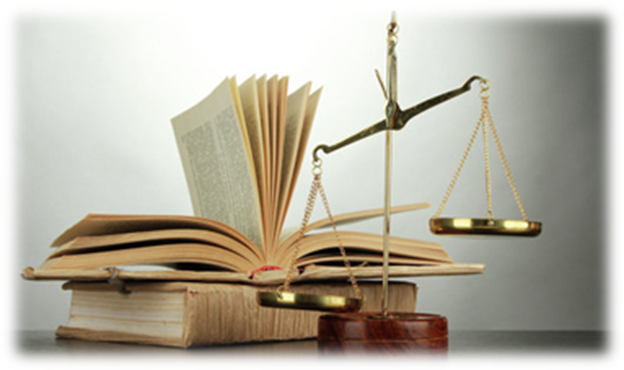 «Уголовный кодекс Российской Федерации» от 13.06.1996 № 63-ФЗ (ред. от 29.07.2017) (с изм. и доп., вступ. в силу с 26.08.2017)УК РФ Статья 122. Заражение ВИЧ-инфекциейЗаведомое поставление другого лица в опасность заражения ВИЧ-инфекцией - наказывается:ограничением свободы на срок до трех лет;принудительными работами на срок до одного года;арестом на срок до шести месяцев;лишением свободы на срок до одного года.Заражение другого лица ВИЧ-инфекцией лицом, знавшим о наличии у него этой болезни, наказывается лишением свободы на срок до пяти лет.Деяние, предусмотренное частью второй настоящей статьи, совершенное в отношении двух или более лиц, либо в отношении несовершеннолетнего, наказывается лишением свободы на срок до восьми лет с лишением права занимать определенные должности или заниматься определенной деятельностью на срок до десяти лет, либо без такового.Заражение другого лица ВИЧ-инфекцией вследствие ненадлежащего исполнения лицом своих профессиональных обязанностей, наказывается принудительными работами на срок до пяти лет с лишением права занимать определенные должности или заниматься определенной деятельностью на срок до трех лет или без такового, либо лишением свободы на срок до пяти лет с лишением права занимать определенные должности или заниматься определенной деятельностью на срок до трех лет.Примечание. Лицо, совершившее деяния, предусмотренные частями первой или второй настоящей статьи, освобождается от уголовной ответственности в случае, если другое лицо, поставленное в опасность заражения, либо зараженное ВИЧ-инфекцией, было своевременно предупреждено о наличии у первого этой болезни и добровольно согласилось совершить действия, создавшие опасность заражения.Источник:http://cgon.rospotrebnadzor.ru/